numer sprawy:  OR-D-III.272.126.2023.APzałącznik nr 3 do specyfikacji warunków zamówienia (SWZ)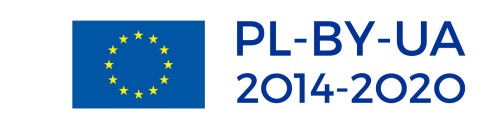 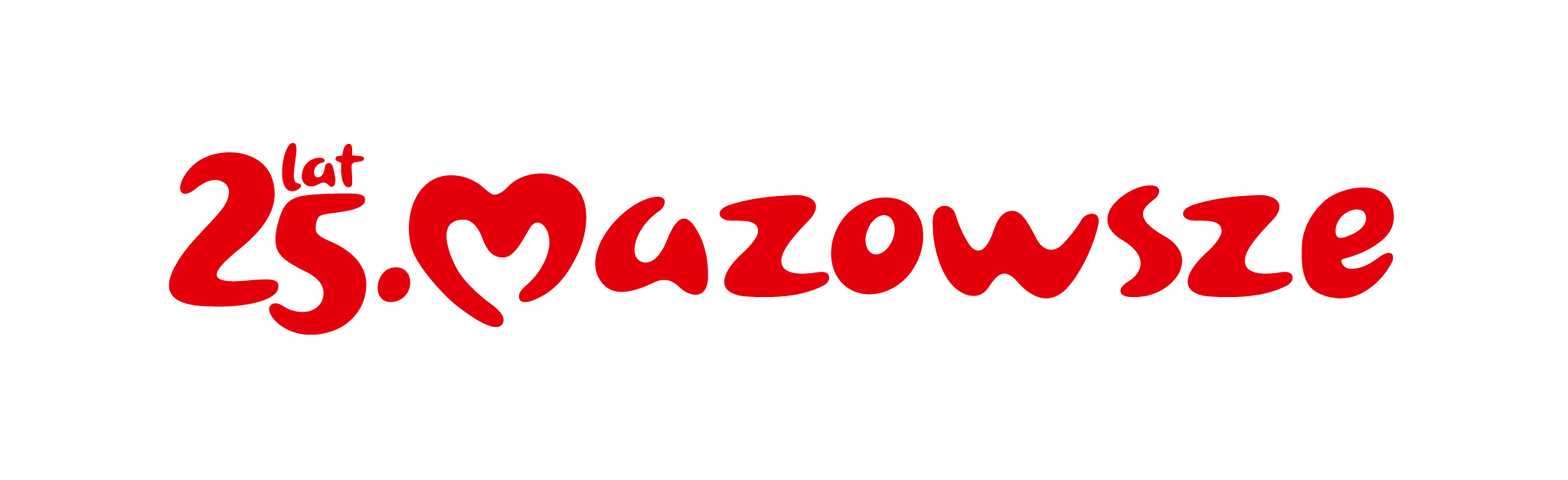 Umowa nr W/UMWM-UF/UM/OR/…………………./2023dot. postępowania o udzielenie zamówienia publicznego numer sprawy: OR-D-III.272.126.2023.APzawarta pomiędzy:Województwem Mazowieckim, NIP: 113-245-39-40, REGON: 015528910, z siedzibą w Warszawie przyul. Jagiellońskiej 26, 03-719 Warszawa, zwanym w dalszej części umowy „Zamawiającym”, w imieniu którego napodstawie uchwały nr 1316/425/23 Zarządu Województwa Mazowieckiego z dnia 1 sierpnia 2023 r. w sprawieupoważnienia do zaciągania zobowiązań oraz dokonywania wydatków w imieniu Województwa Mazowieckiegoprzewidzianych w planie finansowym Urzędu Marszałkowskiego Województwa Mazowieckiego w Warszawie nadany rok w części, której dysponentem jest Departament Organizacji działają:1) ………………………….,2) …………………………. .a……………………. , zwanym w dalszej części „Wykonawcą”, zwanymi też łącznie „Stronami” lub pojedynczo „Stroną”.Na podstawie art. 275 pkt 1, zgodnie z przepisami ustawy z dnia 11 września 2019 r. - Prawo zamówień publicznych (Dz. U. z 2023 r., poz. 1710, z późn. zm.) § 1.Przedmiotem umowy jest dostawa agregatów prądotwórczych oraz stacji zasilania, zgodnie z opisem przedmiotu zamówienia, stanowiącym załącznik nr 1 do niniejszej umowy i formularzem oferty Wykonawcy, stanowiącym załącznik nr 2 do umowy. Zamówienie jest realizowane w ramach projektu pod nazwą: „Wsparcie przy zabezpieczeniu podstawowych potrzeb obywateli ukraińskich", realizowanego w ramach „Programu Współpracy Transgranicznej Polska-Białoruś-Ukraina 2014-2020”. Wykonawca zobowiązuje się zrealizować przedmiot umowy zgodnie z opisem przedmiotu zamówienia, 
o którym mowa w ust. 1, a także postanowieniami niniejszej umowy.Wykonawca zobowiązuje się do wykonania przedmiotu umowy w sposób należyty, z uwzględnieniem profesjonalnego charakteru prowadzonej działalności, w tym do dostarczenia przedmiotu umowy, o którym mowa w ust. 1 i jego ubezpieczenia na czas transportu. W ramach realizacji przedmiotu umowy Wykonawca zobowiązany jest dokonać rozładunku i wniesienia przedmiotu  pomieszczenia/pomieszczeń wskazanego/-ych przez Zamawiającego. Dostawa, w tym rozładunek i wniesienie przedmiotu umowy, odbywa się na koszt i ryzyko Wykonawcy. Wykonawca zobowiązuje się dostarczyć przedmiot umowy, o których mowa w ust. 1  do siedziby Urzędu Marszałkowskiego Województwa Mazowieckiego w Warszawie, przy ul. Skoczylasa 4, w godzinach 9.00-14.00, lub w inne miejsce wskazane przez Zamawiającego na terenie województwa mazowieckiego, na zlecenie Zamawiającego przesłane drogą mailową lub na adres/numer kontaktowy Wykonawcy wskazany w § 2 ust 1 pkt 1, na 7 dni przed terminem realizacji zlecenia dostawy przedmiotu umowy. Dostawa nastąpi po ustaleniu konkretnego terminu pomiędzy osobami wyznaczonymi do współpracy ze strony Zamawiającego i Wykonawcy w  § 2 ust.1. Zamawiający dopuszcza, wyłącznie z inicjatywy Zamawiającego i po uprzednim uzgodnieniu z Wykonawcą odbioru przedmiotu umowy bezpośrednio od wykonawcy.Protokolarny odbiór sprzętów przedmiotu umowy, o którym mowa w  ust. 1, nastąpi w terminie 3 dni roboczych od dnia dostawy, na podstawie protokołu odbioru podpisanego bez zastrzeżeń przez wyznaczonego pracownika Zamawiającego, o którym mowa w § 2 ust. 1 pkt 2. Wzór protokołu odbioru stanowi załącznik nr 3 do umowy.Strony ustalają, że równoważne znaczenie z podpisanym protokołem odbioru będą miały dokument WZ, specyfikacja dostawy lub inny dokument określający szczegółową ilość, rodzaj i rozmiar dostarczonego przedmiotu umowy, podpisane przez wyznaczonego pracownika Zamawiającego, o którym mowa 
w § 2 ust. 1 pkt 2.Protokół odbioru, podpisany bez zastrzeżeń przez pracownika Zamawiającego wyznaczonego do współpracy, o którym mowa w § 2 ust. 1 pkt 2, stanowi podstawę do wystawienia przez Wykonawcę faktury za dostarczony przedmiot umowy. W przypadku gdy Zamawiający stwierdzi, że dostarczony w ramach realizacji przedmiot umowy nie spełniają warunków zawartych w opisie przedmiotu zamówienia, o którym mowa w ust. 1, może odmówić odbioru całości lub części dostawy przedmiotu umowy z powodu wad (przedmiot umowy posiadają wadę zmniejszającą jej wartość lub  użyteczność, zostały wydane w stanie niekompletnym, nie posiadają użyteczności zgodnie z przeznaczeniem) i zwróci je na koszt Wykonawcy, który zobowiązuje się dostarczyć nowy spełniający przedmiotowe warunki przedmiot umowy, w terminie 5 dni roboczych od daty zgłoszenia tego faktu (reklamacja) przez Zamawiającego drogą e-mailową lub faksem na adres/numer kontaktowy wskazany w § 2 ust. 1. Jeżeli Wykonawca w terminie 5 dni roboczych od otrzymania reklamacji, o której mowa w ust. 9 nie dostarczy spełniających warunki określone w załączniku nr 1 przedmiotu umowy, Zamawiający może zakupić przedmiot umowy, w zakresie objętym reklamacją u innego dostawcy a różnicą w cenie obciążyć Wykonawcę.Realizacja przedmiotu umowy, o którym  mowa w § 1 ust.1, nastąpi  w terminie do 30 dni od dnia podpisania umowy.§ 2.Strony ustalają następujące dane kontaktowe w ramach Umowy oraz osoby wyznaczone do współpracy 
w ramach realizacji umowy:ze strony Wykonawcy: …………………., tel. ……………, e-mail ……………………..;ze strony Zamawiającego: …………………., tel. ……………, e-mail ……………………..;Zmiana osób wyznaczonych do współpracy, o których mowa w ust. 1, nie stanowi zmiany umowy, lecz wymaga jedynie poinformowania o tym fakcie drugiej Strony, w trybie zawiadomienia drogą mailową, faksem na adresy wskazane w ust. 1 lub pisemnie na adresy wskazane w komparycji umowy. Strony zobowiązują się do niezwłocznego, wzajemnego, pisemnego powiadamiania się, przesyłką poleconą za potwierdzeniem odbioru, o zmianach nazw Stron, adresów, określonych w umowie, bez konieczności sporządzania aneksu do umowy. Korespondencję przesłaną na adresy wskazane w komparycji umowy, każda ze Stron uzna za prawidłowo doręczoną, w przypadku nie powiadomienia drugiej Strony o zmianie swego adresu. Każda ze Stron przyjmuje na siebie odpowiedzialność za wszelkie negatywne skutki wynikłe z powodu nie wskazania drugiej Stronie aktualnego adresu.Strony ustalają, że ich aktualne adresy do korespondencji są tożsame z adresami wskazanymi w komparycji umowy.§ 3.Wykonawca udziela Zamawiającemu pisemnej gwarancji jakości na dostarczony przedmiot umowy na okres 24 miesięcy, chyba że producent przewiduje dłuższy okres gwarancji. Termin gwarancji rozpoczyna się z dniem odbioru bez zastrzeżeń zrealizowanej dostawy przedmiotu umowy.Po stwierdzeniu w okresie gwarancji wad dostarczonych przedmiotu umowy Zamawiający zawiadamia pisemnie Wykonawcę o tym fakcie i pozostawi wadliwy przedmiot umowy do jego dyspozycji. Wykonawca zobowiązuje się wymienić wadliwe przedmiot umowy na wolny od wad w terminie 7 dni roboczych od daty otrzymania od Zamawiającego zawiadomienia o wadliwym przedmiocie umowy.W przypadku gdyby wskazany w ust. 3  termin okazał się niewystarczający dla dostarczenia przedmiotu umowy wolnego od wad, Wykonawca może wystąpić z wnioskiem o jego przedłużenie, wskazując realny proponowany okres dostawy. Zamawiający po zbadaniu okoliczności sprawy może wyrazić zgodę na nowy, ustalony wspólnie z Wykonawcą termin dostawy.Jeżeli Wykonawca w terminie, o którym mowa w ust. 3 ( w przypadku, gdy nie wystąpi o przedłużenie terminu lub nie uzyska zgody Zamawiającego na to przedłużenie) lub ust. 4, nie dostarczy przedmiotu umowy bez wad, Zamawiający może zakupić przedmiot umowy u innego dostawcy, a cenę albo różnicę w cenie zakupu (w zależności od tego czy Zamawiający zapłacił wcześniej Wykonawcy za dostarczony wadliwy towar)  pokryje Wykonawca.Zamawiającemu przysługują - na zasadach określonych w Kodeksie Cywilnym - wszelkie uprawnienia z tytułu rękojmi odnośnie dostarczonego przedmiotu umowy.Bieg terminu rękojmi rozpoczyna się z dniem podpisania protokołu, o którym mowa w § 1 ust. 6.W przypadku stwierdzenia wad jakościowych (również ukrytych) otrzymanego przedmiotu umowy w okresie rękojmi, Zamawiający powiadomi niezwłocznie (pisemnie, drogą elektroniczną lub faksem) Wykonawcę o stwierdzonych brakach lub wadach. Jeżeli Wykonawca w terminie 7 dni roboczych od otrzymania powiadomienia, o którym mowa w ust. 8 nie dostarczy przedmiotu umowy bez wad, Zamawiający może zakupić przedmiot umowy u innego dostawcy, 
a cenę albo różnicę w cenie  zakupu ( w zależności od tego czy Zamawiający zapłacił wcześniej Wykonawcy za dostarczony wadliwy towar) pokryje Wykonawca.Okres gwarancji i rękojmi biegnie na nowo od daty dostarczenia, w ramach gwarancji lub rękojmi, przedmiotu  wolnych od wad.Wykonawca wyraża zgodę na wykonywanie praw z gwarancji i rękojmi, przedmiotu umowy, przez podmiot, któremu Zamawiający przekaże na podstawie protokołu przedmiot umowy.§ 4.Wynagrodzenie Wykonawcy z tytułu realizacji przedmiotu umowy (wartość umowy) zostało ustalone na łączną kwotę brutto (z VAT) ………………….,00  zł (słownie: …………………………………….. 00/100).Wynagrodzenie z tytułu realizacji przedmiotu umowy, wskazane w ust.1, zawiera w sobie wszelkie koszty  realizacji umowy, w tym dostarczenie przedmiotu umowy Zamawiającemu. Ceny jednostkowe wskazane 
w formularzu oferty, o którym mowa w § 1 ust. 1 przez cały okres obowiązywania umowy nie ulegną podwyższeniu. Zamawiający dokona zapłaty wynagrodzenia po dokonaniu odbioru przedmiotu umowy, przelewem na rachunek bankowy Wykonawcy: .. …. …. …. …. …. …. w banku ………………………. w terminie do 14 dni kalendarzowych od daty otrzymania przez Zamawiającego prawidłowo wystawionej faktury.Podstawę zapłaty wynagrodzenia, o którym mowa w ust. 1, będzie stanowić faktura wystawiona po wcześniejszym zrealizowaniu i odebraniu bez zastrzeżeń przedmiotu umowy, potwierdzonym w protokole odbioru. Fakturę należy wystawić ze wskazaniem następujących danych:Nabywca: Województwo Mazowieckie, ul. Jagiellońska 26, 03-719 Warszawa, NIP: 113-245-39-40;Odbiorca: Urząd Marszałkowski Województwa Mazowieckiego w Warszawie, ul. Jagiellońska 26, 
03–719 Warszawa;numeru niniejszej umowy.§ 5.Wykonawca zapłaci Zamawiającemu karę umowną z tytułu zwłoki w dostarczeniu przedmiotu umowy w wysokości 1 % wynagrodzenia brutto należnego za dostarczenie przedmiotu umowy za każdy rozpoczęty dzień zwłoki w dostawie w stosunku do terminów wynikających z § 1 ust. 5, § 3 ust. 3, ust.4 i ust. 9, niniejszej umowy.Wykonawca zapłaci Zamawiającemu, z tytułu nienależytego wykonania umowy, karę umowną w wysokości 10% wynagrodzenia umownego brutto, określonego w § 4 ust. 1.Z tytułu rozwiązania lub odstąpienia od umowy przez którąkolwiek ze Stron, z przyczyn leżących po stronie Wykonawcy, Zamawiający naliczy Wykonawcy karę umowną w wysokości 20 % wynagrodzenia umownego brutto, określonego w § 4 ust. 1.Łączna maksymalna wysokość kar umownych, których mogą dochodzić strony w ramach niniejszej umowy, nie może przekroczyć 30% wynagrodzenia brutto, wskazanego w § 4 ust. 1.Zamawiający zastrzega możliwość dochodzenia odszkodowania przewyższającego wysokość kar umownych, o których mowa w ust. 1 i 2 na ogólnych zasadach, jeżeli jego szkoda rzeczywista będzie wyższa niż należne kary umowne. Zamawiający ma prawo rozwiązać umowę ze skutkiem natychmiastowym w przypadku, gdy Wykonawca 
w sposób rażący narusza postanowienia umowy, w tym gdy zwłoka, o której mowa w ust. 1 przekroczy 14 dni. Wykonawca wyraża zgodę na potrącenie kar umownych z należnego wynagrodzenia bez oddzielnego wezwania.§ 6.Wykonawca nie może dokonać cesji praw i obowiązków wynikających z niniejszej umowy, w szczególności zobowiązań finansowych, na rzecz osoby trzeciej bez pisemnej zgody Zamawiającego. W przypadku naruszenia postanowień ust. 1 Zamawiający może wypowiedzieć umowę ze skutkiem natychmiastowym, z uwzględnieniem § 5 ust. 3.§ 7.Wykonawca zobowiązuje się do zachowania w poufności i do niewykorzystywania w innym celu niż określony w niniejszej umowie wszelkich informacji uzyskanych od Zamawiającego w związku z realizacją niniejszej umowy, z wyjątkiem:informacji publicznie dostępnych;informacji z innych źródeł, w których posiadanie Wykonawca wszedł bez naruszenia prawa;informacji, co do których Zamawiający pisemnie zezwolił na ich ujawnienie lub wykorzystanie w innym celu.Wykonawca oświadcza, iż zobowiąże swoich pracowników oraz osoby działające na jego zlecenie do zachowania w poufności i do nie wykorzystywania w innym celu, niż określony w niniejszej umowie informacji, o których mowa w ust. 1.Obowiązek zachowania informacji w poufności nie dotyczy sytuacji, w których Wykonawca zobowiązany jest do przekazania posiadanych informacji podmiotom uprawnionym na podstawie przepisów prawa do żądania udzielenia takich informacji, w związku z prowadzonym postępowaniem. Zamawiający informuje, że Urząd Marszałkowski Województwa Mazowieckiego w Warszawie funkcjonuje 
w oparciu o Zintegrowany System Zarządzania zgodny z normami :PN-EN ISO 9001:2015-10 – System Zarządzania Jakością, PN-EN ISO 14001:2015-09 – System Zarządzania Środowiskowego, PN-ISO/IEC 27001:2014-12 – System Zarządzania Bezpieczeństwem Informacji, OHSAS 18001:2007 – System Zarządzania Bezpieczeństwem i Higieną Pracy, PN-ISO 37001:2017-05 – System Zarządzania Działaniami Antykorupcyjnymi, PN-ISO 26000 – System Społecznej Odpowiedzialności.W ramach podpisanej umowy Wykonawca zobowiązuje się, przy wykonaniu przedmiotu umowy określonego 
w § 1 do zachowania należytej staranności w zakresie przestrzegania zasad mających na celu m.in. zapewnienie bezpieczeństwa informacji, ochrony środowiska, zapewnienie bezpiecznych i higienicznych warunków pracy, przeciwdziałania korupcji oraz dbałości o środowisko naturalne.Wykonawca zobowiązuje się do umieszczenia na przedmiocie umowy zgodnie z opisem przedmiotu zamówienia, stanowiącym załącznik nr 1 do niniejszej umowy, naklejki informacyjnej z logotypem Marki Mazowsze i logotypem projektu, zaakceptowanej przez Zamawiającego pod względem zgodności z Systemem Identyfikacji Wizualnej Marki Mazowsze, dostarczonej przez Zamawiającego drogą mailową.§ 8.Wszelkie zmiany postanowień umowy, a także jej rozwiązanie za zgodą obu Stron, wypowiedzenie albo odstąpienie od niej, wymaga zachowania formy pisemnej lub elektronicznej przy użyciu kwalifikowanego podpisu elektronicznego pod rygorem nieważności.Sprawy nieuregulowane umową podlegają przepisom Kodeksu cywilnego, ustawy Prawo zamówień publicznych i innych właściwych ze względu na przedmiot umowy, aktów prawnych. W przypadku zaistnienia sporu wynikającego z realizacji niniejszej umowy właściwym miejscowo sądem dla jego rozstrzygnięcia będzie sąd właściwy dla siedziby Zamawiającego. Załącznikami stanowiącymi integralną część umowy są: opis przedmiotu zamówienia – załącznik nr 1; formularz oferty Wykonawcy z dnia ……………. r. - załącznik nr 2;wzór protokołu odbioru – załącznik nr 3;Klauzula informacyjna RODO – załącznik nr 4;§ 9.  1. Datą zawarcia niniejszej Umowy jest data złożenia oświadczenia woli o jej zawarciu przez ostatnią ze Stron.   2. Umowa została sporządzona w formie elektronicznej i podpisana przez każdą ze stron kwalifikowanym        podpisem elektronicznym.                 Zamawiający                                                          	 	Wykonawca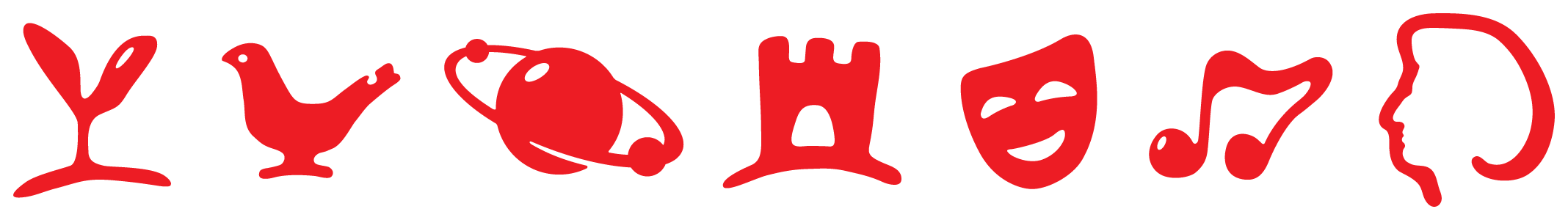 